Nama : Astika Suryaningsih
Nim : 171001059
kelas : 8BTugas teori PNFD1 Flexion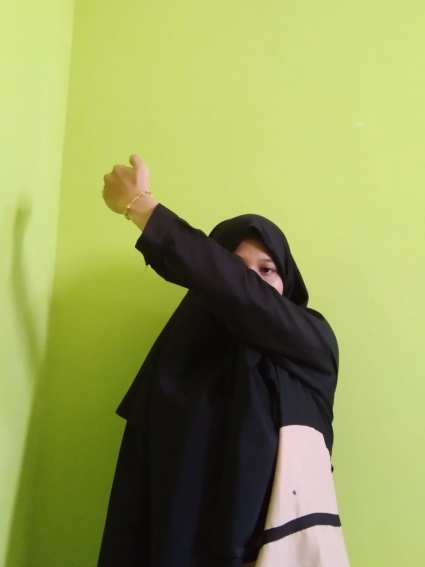 Ket : Shoulder : Flexi, adduksi, eksternal rotasiWrist : fleksiFinger : fleksiD1 Extension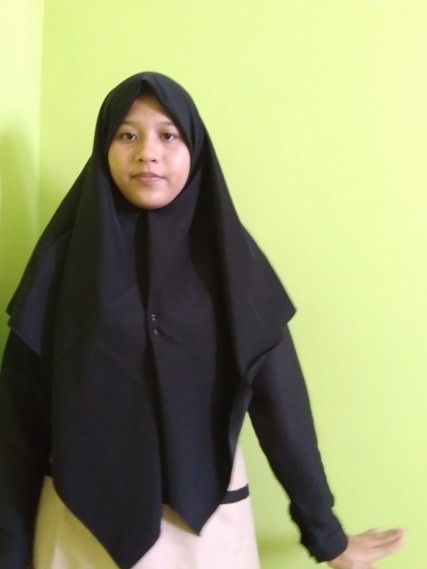 Ket :Shoulder : ekstensi, abduksi, internal rotasiWrist : ulnar ekstensiFinger : ekstensiD2 Flexion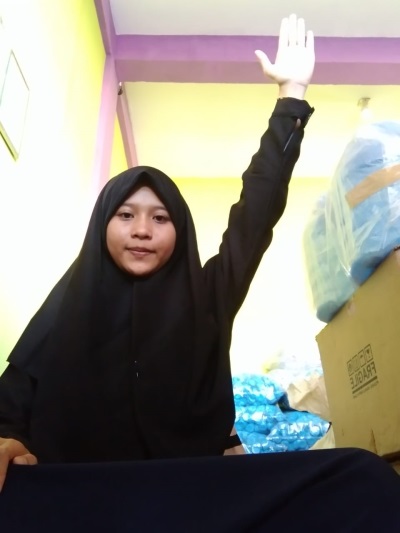 Ket :Shoulder : fleksi, abduksi, eksternal rotasiWrist : radial ekstensiFinger : ekstensiD2 Ekstensi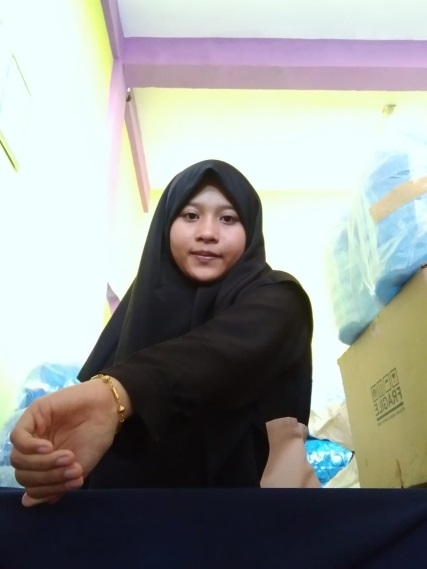 Ket :Shoulder : ekstensi, adduksi, internal rotasiWrist : ulnar ekstensiFinger : fleksi